СХЕМА ГРАНИЦ ПРИЛЕГАЮЩИХ ТЕРРИТОРИЙРаздел 1 Схема прилегающей территории Раздел 2Схема прилегающей территорииОписание местоположения границ прилегающих территорийРаздел 3 Схема прилегающей территорииПлан (чертеж, схема) прилегающих территорий Лист  № 1 раздела 1 Всего листов раздела 1: 1Всего разделов: 3Всего листов: 3ОКТМО657300000016573000000165730000001Всего прилегающих территорий: 76,41 кв.мВсего прилегающих территорий: 76,41 кв.мВсего прилегающих территорий: 76,41 кв.мВсего прилегающих территорий: 76,41 кв.мНомер п/пУсловный номер прилегающей территорииКадастровый номер объекта недвижимостиПлощадь территорииМестоположение прилегающей территории (адресные ориентиры)166:34:0502035: ПТ766:34:0502035:66876,41 кв.мСвердловская обл., г.Асбест,ул.Пархоменко, 6Лист  № 1 раздела 2 Всего листов раздела 2: 1Всего разделов: 3Всего листов: 3ОКТМО657300000016573000000165730000001Всего прилегающих территорий: 76,41 кв.мВсего прилегающих территорий: 76,41 кв.мВсего прилегающих территорий: 76,41 кв.мВсего прилегающих территорий: 76,41 кв.мУсловный номер прилегающей территорииНомера точекКоординатыКоординатыУсловный номер прилегающей территорииНомера точекXY66:34:0502035: ПТ71409741,381585462,0266:34:0502035: ПТ72409742,601585463,9466:34:0502035: ПТ73409749,311585475,9166:34:0502035: ПТ74409753,461585473,6266:34:0502035: ПТ75409745,691585459,6466:34:0502035: ПТ76409745,691585459,6466:34:0502035: ПТ77409745,691585459,6366:34:0502035: ПТ71409741,381585462,02Лист  № 1 раздела 3 Всего листов раздела 3: 1 Всего разделов: 3Всего листов: 3ОКТМО657300000016573000000165730000001Всего прилегающих территорий: 76,41 кв.мВсего прилегающих территорий: 76,41 кв.мВсего прилегающих территорий: 76,41 кв.мВсего прилегающих территорий: 76,41 кв.м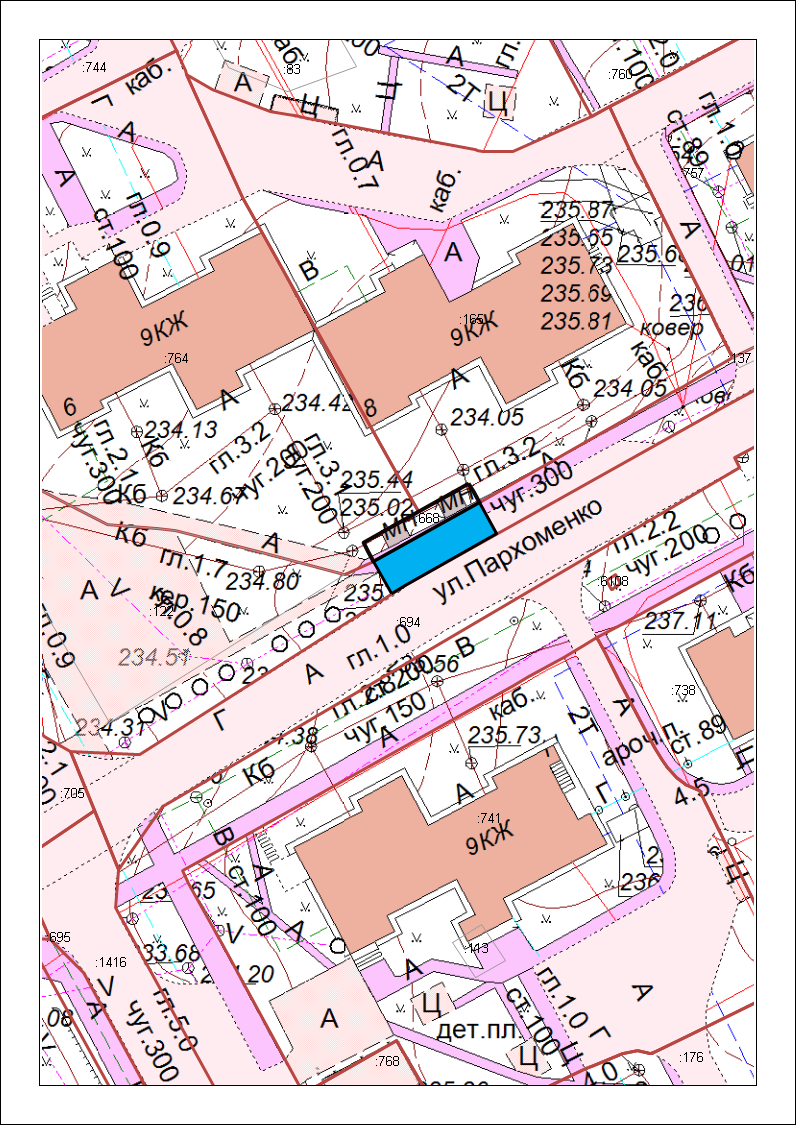 Масштаб:1:1000